HARMFUL SUBSTANCES REPORT (POLREP)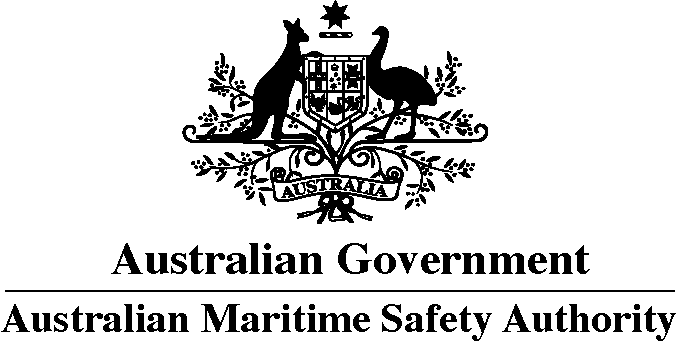 Marine Order 93 (Marine pollution prevention – noxious liquid substances)To: General Manager, Response through Joint Rescue Coordination Centre (JRCC) AustraliaTelephone: +61 (0)2 6230 6811Freecall: 1800 641 792 (within Australia)AFTN: YSARYCYXE-mail: rccaus@amsa.gov.auNote: If any of the following items of the vessel reporting format are inappropriate they should be omitted from the report. These items of the standard reporting format are referred to in IMO Resolution A.851(20), as amended by MEPC.138(53).Name of vessel	Call sign	FlagDate and time of event (Note: Time must be expressed as Coordinated Universal Time (UTC))Position: latitude and longitude orPosition: true bearing and distanceTrue course (as a three digit group)Speed (in knots and tenths of a knot as a 3-digit group)Route information – details of intended trackFull details of radio stations and frequencies being guardedTime of next report (Note: Time must be expressed as Coordinated Universal Time (UTC))P.Q. Brief details of defects, damage, deficiencies or other limitations.These must include the condition of the ship and the ability to transfer cargo, ballast or fuelR.Weather and sea conditions, including wind force and direction and relevant tidal or current detailsName, address, telephone and facsimile numbers of the vessel’s owner and representative (manager or operator of the vessel, or their agents)Type of vessel	Length	Breadth	Tonnage1. Action being taken with regard to the discharge and to the movement of the vesselAssistance or salvage efforts which have been requested or which have been provided by othersThe master of an assisting or salvaging vessel should report the particulars of the action undertaken or plannedOwnerOwnerRepresentativeRepresentativeTelephoneFacsimileTelephoneFacsimile